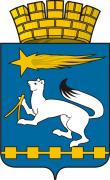 АДМИНИСТРАЦИЯ ГОРОДСКОГО ОКРУГА НИЖНЯЯ САЛДАП О С Т А Н О В Л Е Н И Е20.09.2018                                                                                                        № 692г. Нижняя СалдаВ соответствии с частью 4 статьи 17.3 Федерального закона                   от 11 августа 1995 года № 135-ФЗ «О благотворительной деятельности           и добровольчестве (волонтерстве)», поручением Губернатора Свердловской области Куйвашева Е.В. по протоколу заседания Организационного комитета по проведению в Российской Федерации Года добровольца (волонтера)         от 21.02.2018 № 1, руководствуясь Уставом городского округа Нижняя Салда, администрация городского округа Нижняя Салда ПОСТАНОВЛЯЕТ:Утвердить Порядок взаимодействия органов местного самоуправления и муниципальных учреждений с организаторами добровольческой (волонтерской) деятельности, добровольческими (волонтерскими) организациями на территории городского округа Нижняя Салда (прилагается).Опубликовать настоящее постановление в газете «Городской вестник плюс» и разместить на официальном сайте администрации  городского округа Нижняя Салда.Контроль за исполнением настоящего постановления возложить на начальника Управления молодежной политики и спорта администрации городского округа Нижняя Салда Шишкину И.В.Глава городского округа                                                                 Е.В. МатвееваПорядоквзаимодействия Управления молодежной политики и спорта администрации городского округа Нижняя Салда  и муниципальных учреждений с организаторами добровольческой (волонтерской) деятельности, добровольческими (волонтерскими) организациями на территории городского округа Нижняя Салда 1. Под добровольческой (волонтерской) деятельностью понимается добровольная деятельность в форме безвозмездного выполнения работ и (или) оказания услуг в целях, указанных в пункте 3 настоящего Порядка.2. Управление молодежной политики и спорта администрации городского округа Нижняя Салда вправе привлекать добровольцев (волонтеров) к осуществлению добровольческой (волонтерской) деятельности.3. Добровольческая (волонтерская) деятельность осуществляется в целях:3.1. Социальной поддержки и защиты граждан.3.2. Подготовки населения к преодолению последствий стихийных бедствий, экологических, промышленных или иных катастроф, к предотвращению несчастных случаев.3.3. Оказания помощи пострадавшим в результате стихийных бедствий, экологических, промышленных или иных катастроф, социальных, национальных, религиозных конфликтов.3.4. Содействия деятельности в сфере профилактики и охраны здоровья граждан, а также пропаганды здорового образа жизни, улучшения морально-психологического состояния граждан.3.5. Содействия деятельности в области физической культуры и спорта (за исключением профессионального спорта), участия в организации и (или) проведении физкультурных и спортивных мероприятий в форме безвозмездного выполнения работ и (или) оказания услуг физическими лицами.3.6. Охраны окружающей среды и защиты животных.3.7. Охраны и должного содержания зданий, объектов и территорий, имеющих историческое, культовое, культурное или природоохранное значение, и мест захоронения.3.8. Подготовки населения в области защиты от чрезвычайных ситуаций, пропаганды знаний в области защиты населения и территорий от чрезвычайных ситуаций и обеспечения пожарной безопасности.3.9. Участия в деятельности по профилактике безнадзорности и правонарушений несовершеннолетних.3.10. Содействия патриотическому, духовно-нравственному воспитанию детей и молодежи, поддержки общественно значимых молодежных инициатив, проектов, детского и молодежного движения, детских и молодежных организаций.3.11. Содействия профилактике социально опасных форм поведения граждан.4. Управление молодежной политики и спорта администрации городского округа Нижняя Салда  и муниципальные учреждения вправе инициировать взаимодействие с организатором добровольческой (волонтерской) деятельности посредством заключения соглашения.5. С целью обеспечения взаимодействия организаторы добровольческой (волонтерской) деятельности вправе направить письменное предложение по осуществлению добровольческой (волонтерской) деятельности в муниципальные учреждения.Предложение организатора добровольческой (волонтерской) деятельности должно включать: фамилию, имя, отчество (при наличии) и контакты его руководства и представителей; сведения о государственной регистрации (для юридических лиц); адрес официального сайта в информационно-телекоммуникационной сети "Интернет", перечень предлагаемых к осуществлению им видов деятельности с их описанием.6. Срок рассмотрения указанных предложений организатора добровольческой (волонтерской) деятельности не может превышать              20 рабочих дней.7. Результат рассмотрения муниципальным учреждением предложений организатора добровольческой (волонтерской) деятельности оформляется в форме вынесения решения об одобрении, к которому должен прилагаться проект соглашения о совместной деятельности, или мотивированного отказа от предложения и направляется письмом органов местного самоуправления или муниципального учреждения в адрес организатора добровольческой (волонтерской) деятельности в течение одного дня (по возможности по электронной почте).8. Организатор добровольческой (волонтерской) деятельности, в случае отклонения муниципальным учреждением предложения об осуществлении добровольческой (волонтерской) деятельности, вправе обращаться с аналогичным предложением в орган местного самоуправления, являющийся организатором (учредителем) муниципального учреждения.9. Добровольческие (волонтерские) организации вправе заключать соглашения с муниципальными учреждениями о совместной деятельности.10. Срок рассмотрения соглашения не может превышать 14 рабочих дней с даты одобрения предложения по осуществлению добровольческой деятельности.11. В случае возникновения разногласий между муниципальным учреждением и добровольческой (волонтерской) организацией, возникающих в процессе согласования соглашения о совместной деятельности, организатор добровольческой (волонтерской) организации или учреждение, вправе обратиться в Управление молодежной политики и спорта администрации городского округа Нижняя Салда  .12. Разногласия рассматриваются при участии обеих сторон и, в случае необходимости, с привлечением представителей Общественного совета при администрации городского округа Нижняя Салда и иных совещательных органов, созданных на муниципальном уровне.13. При заключении соглашения между муниципальным учреждением и добровольческой (волонтерской) организацией о совместной деятельности, учреждение обязано назначить сотрудника, ответственного за взаимодействие с добровольцами (волонтерами) и представителями организатора добровольческой деятельности.14. Соглашения о совместной деятельности учреждения и организатора добровольческой (волонтерской) деятельности должны предусматривать установление, с учетом специфики осуществляемой добровольческой деятельности, предмета и целей совместной деятельности, прав и обязанностей сторон, заключительных положений, включая, в том числе, следующие положения:14.1. Права организатора добровольческой (волонтерской) деятельности:- на осуществление добровольческой деятельности на территории городского округа Нижняя Салда и в помещениях учреждения, в согласованных с учреждением формах деятельности;- на проведение работы по благоустройству и улучшению состояния территории учреждения, проведение ремонта помещений учреждения.14.2. Обязанности организатора добровольческой (волонтерской) деятельности представлять учреждению список привлеченных специалистов, работников и/или добровольцев (волонтеров) с указанием их фамилии, имени, отчества (при наличии), при необходимости - иных данных (по соглашению сторон), в том числе:- о наличии особых профессиональных навыков;- назначить уполномоченного представителя и в письменном обращении проинформировать об этом учреждение;- обеспечить соблюдение требований в отношении конфиденциальной и персональной информации, ставшей известной в результате исполнения соглашения, в соответствии с законодательством Российской Федерации;- обеспечить соблюдение правовых норм, регламентирующие работу учреждения, в том числе правила внутреннего распорядка учреждения;- содержать предоставленные учреждением помещения, места для хранения, технические средства, оборудование в надлежащем санитарно-гигиеническом и техническом состоянии;- согласовывать с учреждением мероприятия, запланированные к реализации на его территории и при участии его клиентов, план проведения запланированных мероприятий;- представлять учреждению отчёты о выполненных работах и об итогах проведения мероприятий;- обеспечивать предоставление психологической помощи, психологической реабилитации;- обеспечивать возмещение вреда жизни и здоровью, понесенного добровольцем при осуществлении им добровольческой (волонтерской) деятельности.14.3. Права учреждения:- информировать организатора добровольческой (волонтерской) деятельности о потребности в привлечении добровольцев (волонтеров);- обеспечить поддержку организатора добровольческой (волонтерской) деятельности, добровольцев (волонтеров).14.4. Обязанности учреждения:- обеспечить предоставление помещений, а также технических средств и оборудования для обеспечения деятельности добровольцев (волонтеров);- обеспечить предоставление возможности и условий для осуществления добровольческой (волонтерской) деятельности круглосуточно или в установленный период времени;- информировать в письменной форме до заключения соглашения о сотрудничестве организатора добровольческой (волонтерской) деятельности об ограничениях и рисках, связанных с осуществлением добровольческой (волонтерской) деятельности, правовых нормах, регламентирующих работу учреждения, о необходимых режимных требованиях и о других правилах, соблюдение которых требуется от организатора добровольческой (волонтерской) деятельности, а также своевременно уведомлять его об изменениях этих норм и правил;- определить уполномоченного сотрудника по работе с представителями организатора добровольческой (волонтерской) деятельности для оперативного решения вопросов, возникающих при совместной работе.14.5. Заключительные положения:- обязательства организатора добровольческой (волонтерской) деятельности и учреждения своевременно информировать друг друга о проблемах и затруднениях, возникающих при исполнении соглашения, а также совместно обсуждать и оценивать результаты деятельности организатора добровольческой (волонтерской) деятельности;- условия вступления в силу, продления и расторжения соглашения, разрешения споров, в том числе с привлечением при необходимости органа местного самоуправления, являющегося организатором (учредителем) учреждения.15. Управление молодежной политики и спорта администрации городского округа Нижняя Салда  осуществляют поддержку добровольческой (волонтерской) деятельности в формах, предусмотренных Федеральным законом от 11.08.1995 №135-ФЗ "О благотворительной деятельности и добровольчестве (волонтерстве)" и другими нормативными правовыми актами Российской Федерации.Об утверждении Порядка взаимодействия Управления молодежной политики и спорта администрации городского округа Нижняя Салда    и муниципальных учреждений с организаторами добровольческой (волонтерской) деятельности, добровольческими (волонтерскими) организациями на территории  городского округа Нижняя Салда УТВЕРЖДЕН  постановлением администрации городского округа Нижняя Салда от 20.09.2018  № 692